Рекомендации по работе с презентацией тематического занятия «Освобождение Крыма»для обучающихся 8-10 классовЦель: воспитание у обучающихся патриотизма, гражданственности, чувства долга и уважения к историческому наследию России.Задачи:формирование у обучающихся качеств личности гражданина-патриота Родины, способного встать на защиту государственных интересов своей страны;развитие умения анализировать информацию, представленную в различных знаковых системах, аргументированно высказывать свою точку зрения.Методический материал носит рекомендательный характер; учитель, принимая во внимание особенности каждого класса, может варьировать вопросы, их количество, менять этапы занятия.Дополнительная информация: Международный Объединенный Биографический Центр. Освобождение Украины и КрымаХронология важнейших событий истории флотаДорогами Войны. Освобождение КрымаВоенно-исторический интернет-портал. Участие Морской Авиации Черноморского флота в операции по освобождению Крыма и Севастополя, 8 апреля – 12 мая 1944 годаХроника войны, 1944.  Действия военно-морских флотовРусская авиация в крымском небе войныВоенная литература. Авиация в боях за освобождение КрымаИстория. РФ. Освобождение Крыма и Севастополя. 1944 годСлайдКомментарии для учителя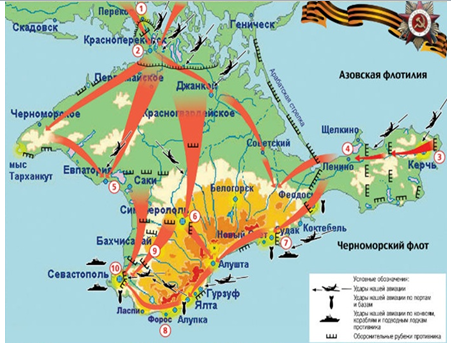 Задание 1. В рабочем листе прочитайте текст и выполните задание.Сформулируйте цель занятия, вопросы к теме и ответы, которые вы хотели бы получить в ходе занятия. Аргументируйте свой ответ.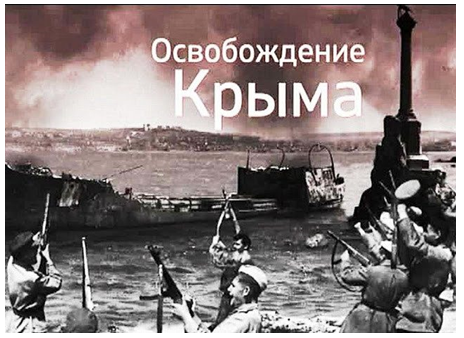 8 апреля 1944 г. войска 4-го Украинского фронта перешли в наступление.Войска Отдельной Приморской армии, начав наступление в ночь на 11 апреля, утром овладели городом-крепостью Керчь. Вся операция 4-го Украинского фронта планировалась на глубину до 170 км, продолжительностью в 10-12 суток, со среднесуточным темпом наступления 12-15 км.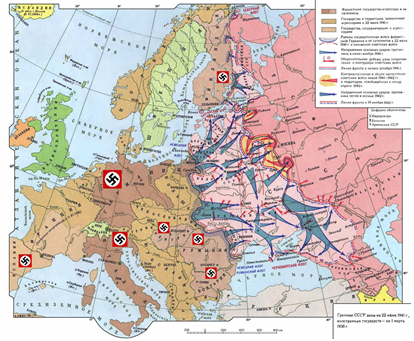 Задание 2. В рабочем листе рассмотрите карту, прочитайте тексты и выполните задание.Впишите в текст названия государств черноморского региона. Определите государства черноморского региона, которые входили в гитлеровскую коалицию?В чем было превосходство советских войск над противником и для чего это создавалось?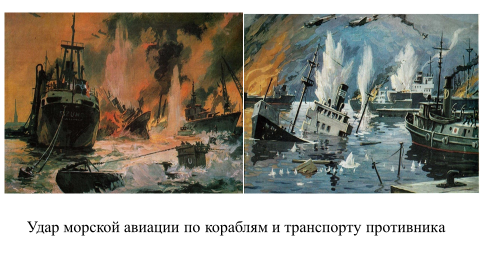 Задание 3. В рабочем листе прочитайте текст и выполните задание.  Предположите, почему привлекались большие силы флота для нарушения морских сообщений противника между Крымом и портами Румынии? Поясните свой ответ.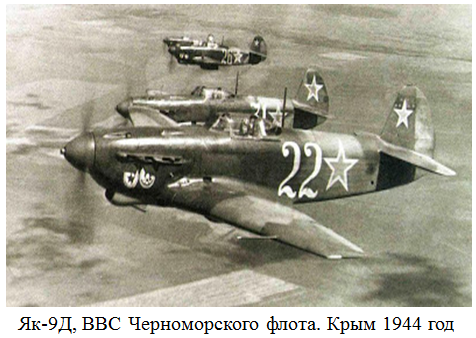 Задание 4. В рабочем листе прочитайте текст и выполните задание.Назовите причины превосходства советских летчиков в воздухе.Рассмотрите на снимках изображения самолетов – истребителя, штурмовика, бомбардировщика. Подпишите названия, опираясь на текст.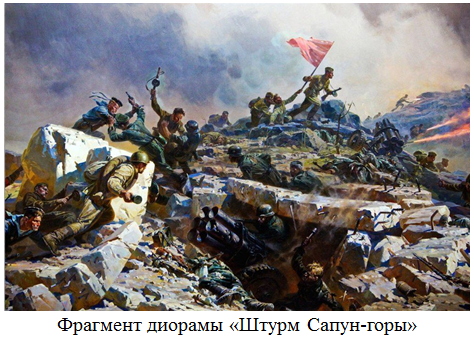 Задание 5. В рабочем листе прочитайте текст и выполните задание.Согласны ли вы с утверждением, что продвижение советских войск на полуострове отличалось стремительностью? Подтвердите это, опираясь на текст и используя масштаб карты. Определите темп продвижения советских войск за сутки.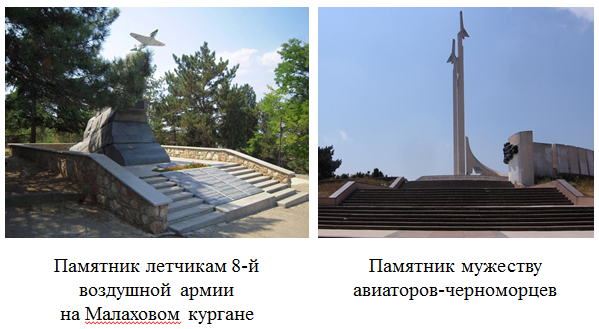 Задание 6. В рабочем листе прочитайте текст и выполните задание.Определите роль авиации в освобождении Крыма. Поясните свой ответ.Подумайте, были ли в истории авиации подвиги подобные тем, которые совершили герои Советского Союза летчики А.А. Береснев и П.Ф. Надеждин при освобождении Крыма? Приведите примеры.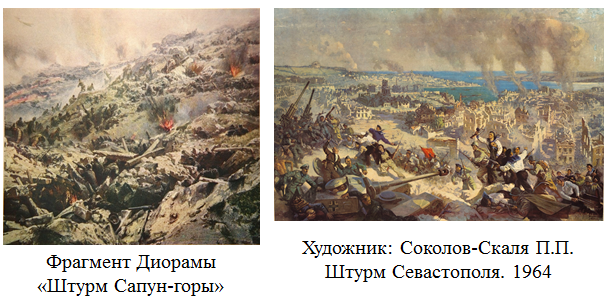 Задание 7. В рабочем листе прочитайте тексты и выполните задание. Определите военно-политическое и стратегическое значение освобождения Крыма.Какие города Крыма стали городами-героями? Почему?Воспользовавшись ссылкой, определите, когда этим городам было присвоено звание «Город-Герой»?